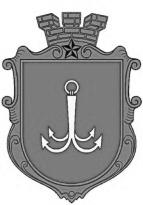 ОДЕСЬКА МІСЬКА РАДАПОСТІЙНА КОМІСІЯЗ ПИТАНЬ ПЛАНУВАННЯ, БЮДЖЕТУ І ФІНАНСІВ ________________№_________________на №______________від______________┌						┐ПРОТОКОЛ засідання комісії17.07.2023 року      14-00       каб. 307 Присутні:Звягін Олег СергійовичІєремія Василь Володимирович Макогонюк Ольга Олександрівна  Мороховський Вадим Вікторович Потапський Олексій Юрійович Танцюра Дмитро Миколайович Запрошені: СЛУХАЛИ: Інформацію начальника Управління капітального будівництва Одеської міської ради Панова Б.М.  по коригуванню бюджету Одеської міської територіальної громади на 2023 рік (пункт 7 (в частині спеціального фонду (бюджету розвитку) листа Департаменту фінансів           № 04-13/158/784 від 10.07.2023 року та лист Управління капітального будівництва Одеської міської ради № 02-05/629 від 11.07.2023 року).Виступили: Потапський О.Ю., Звягін О.С., Мороховський В.В.,  Макогонюк О.А.Голосували за пропозиції Управління капітального будівництва Одеської міської ради щодо визначення додаткових бюджетних призначень (перерозподілу) спеціального фонду (бюджету розвитку) за КПКВКМБ та найменуванням витрат бюджету розвитку окрім п. 2 (Капітальний ремонт елементів благоустрою скверу, розташованого в межах вул. Канатної та
просп. Гагаріна  у м. Одесі) та  п. 3. (Капітальний ремонт елементів благоустрою території міста Одеси в межах вулиць: Єврейської та Приморської (узвіз Деволанівський):За – одноголосно. ВИСНОВОК: Погодити Управлінню капітального будівництва Одеської міської ради щодо визначення додаткових бюджетних призначень (перерозподілу) спеціального фонду (бюджету розвитку) окрім визначення бюджетних призначень на:Капітальний ремонт елементів благоустрою скверу, розташованого в межах вул. Канатної та просп. Гагаріна  у м. Одесі у сумі 71 000 000 грн; Капітальний ремонт елементів благоустрою території міста Одеси в межах вулиць: Єврейської та Приморської (узвіз Деволанівський) у сумі 61 500 000 грн.Голосували за пропозицію Мороховського В.В. щодо зменшення  бюджетних призначень «Капітальний ремонт елементів благоустрою скверу, розташованого в межах вул. Канатної та  просп. Гагаріна  у м. Одесі»  до 7,0 млн.гривень:За – 4                утрималось – 2ВИСНОВОК: Погодити визначення бюджетних призначень бюджету розвитку Управлінню капітального будівництва Одеської міської ради за КПКВКМБ 1516030 «Організація благоустрою населених пунктів» (найменування витрат бюджету розвитку: «Капітальний ремонт елементів благоустрою скверу, розташованого в межах вул. Канатної та  просп. Гагаріна  у м. Одесі») у сумі 7 000 000 грн.Виступив депутат Звягін О.С. с пропозицією направити вивільнені кошти на фінансову допомогу ОК «Південь».Голосували за пропозицію Мороховського В.В. щодо зменшення бюджетних призначень «Капітальний ремонт елементів благоустрою території міста Одеси в межах вулиць: Єврейської та Приморської (узвіз Деволанівський) до 30,0 млн. гриень:За – 5    утримався – 1  ВИСНОВОК: Погодити визначення бюджетних призначень бюджету розвитку Управлінню капітального будівництва Одеської міської ради за КПКВКМБ 1516030 «Організація благоустрою населених пунктів» (найменування витрат бюджету розвитку: «Капітальний ремонт елементів благоустрою території міста Одеси в межах вулиць: Єврейської та Приморської (узвіз Деволанівський)») у сумі 30 000 000 грн.ВИСНОВОК: Погодити коригування бюджету Одеської міської територіальної громади на 2023 рік пункта 7 (в частині спеціального фонду (бюджету розвитку) листа Департаменту фінансів Одеської міської ради        № 04-13/158/784 від 10.07.2023 з урахуванням проголосованих пропозицій депутатів. ВИСНОВОК: Департаменту муніципальної безпеки Одеської міської ради надати пропозиції щодо  надання допомоги ОК «Південь» в сумі         55,0 млн.гривень.СЛУХАЛИ: Інформацію начальника Управління капітального будівництва Одеської міської ради Панова Б.М.  по коригуванню бюджету Одеської міської територіальної громади на 2023 рік (лист Управління № 02-05/629 від 11.07.2023 року).Голосували за наступні уточнення: У додатку за КПКВКМБ 1516030 назву об’єкта «Капітальний ремонт елементів благоустрою території в районі будинку за адресою: м. Одеса, вул. Шклярука, 8» викласти у редакції:  «Капітальний ремонт елементів благоустрою території в районі будинку за адресою: м. Одеса, вул. Павла Шклярука, 8»:За – одноголосно. ВИСНОВОК: Погодити Управління капітального будівництва Одеської міської ради уточнення за листом Управління № 02-05/629 від 11.07.2023 року:«У додатку за КПКВКМБ 1516030 назву об’єкта «Капітальний ремонт елементів благоустрою території в районі будинку за адресою: м. Одеса, вул. Шклярука, 8» викласти у редакції:  «Капітальний ремонт елементів благоустрою території в районі будинку за адресою: м. Одеса, вул. Павла Шклярука, 8».СЛУХАЛИ: Інформацію за зверненням директора Департаменту міського господарства Одеської міської ради Н.Мостовських щодо виділення додаткових бюджетних призначень (лист Департаменту  № 01-57/481вих від 14.07.2023 року).Голосували за виділення Департаменту міського господарства додаткових бюджетних призначень у сумі 5 810 000,0 грн:За – одноголосно.ВИСНОВОК: Погодити виділення Департаменту міського господарства Одеської міської ради бюджетних призначень у сумі 5 810 000,0 грн. відповідно до листа Департаменту № 01-57/481вих від 14.07.2023 року).СЛУХАЛИ: Інформацію за зверненням в.о.директора Департаменту освіти та науки Одеської міської ради С.Скебало   щодо виділення коштів для проведення ремонтних робіт підвального приміщення Одеського ліцею «Ланжеронівський» Одеської міської ради (лист Департаменту № 01-19/2425 від 14.07.2023 року).Голосували за виділення коштів у сумі 700 000 гривень для проведення ремонтних робіт підвального приміщення Одеського ліцею «Ланжеронівський» для подальшого його використання як найпростішого укриття:За – одноголосно.ВИСНОВОК: Погодити виділення Департаменту освіти та науки Одеської міської ради коштів у сумі 700 000 гривень для проведення ремонтних робіт підвального приміщення Одеського ліцею «Ланжеронівський» для подальшого його використання як найпростішого укриття.СЛУХАЛИ: Інформацію начальника Управління капітального будівництва Одеської міської ради Панова Б.М.  по коригуванню бюджету Одеської міської територіальної громади на 2023 рік (лист Управління капітального будівництва Одеської міської ради № 02-05/646-04 від 17.07.2023 року. Виступили: Потапський О.Ю., Звягін О.С., Ієремія В.В.Голосували за наступні коригування бюджету Одеської міської територіальної громади на 2023 рік:ВИСНОВОК: Погодити коригування бюджету Одеської міської територіальної громади на 2023 рік за листом Управління капітального будівництва № 02-05/646-04 від 17.07.2023 року. СЛУХАЛИ: Інформацію начальника Управління дорожнього господарства Одеської міської ради  Бахмутова Ю.В. щодо виділення Управлінню у 2023 році додаткових коштів (лист Управління № 494 від 17.07.2023 року).Виступили: Потапський О.Ю., Звягін О.С., Ієремія В.В.Голосували за виділення Управління дорожнього господарства Одеської міської ради  додаткових коштів у сумі 52,0 млн. гривень та пропозицію депутата Звягіна О.С. щодо виділення 12,0 млн.гривень на першочергові заходи з капітального ремонту об'єктів вулично-дорожньої мережі м. Одеси (проїжджої частини вулиць, внутрішньоквартальних проїздів, завершення робіт розпочатих у попередні періоди, тощо):За – одноголосно.ВИСНОВОК: Погодити Управлінню дорожнього господарства Одеської міської ради виділення Управлінню у 2023 році додаткових коштів у сумі 67,0 млн. гривень за листом Управління № 494 від 17.07.2023 року) та з урахуванням пропозицій депутатів. Голосували за поправки до проєкту рішення «Про внесення змін до рішення Одеської міської ради від 30 листопаду 2022 року № 1012-VІІІ «Про бюджет Одеської міської територіальної громади на 2023 рік»:За – одноголосно.ВИСНОВОК: Внести поправку №4  до проєкту рішення «Про внесення змін до рішення Одеської міської ради від 30 листопаду 2022 року № 1012-VІІІ «Про бюджет Одеської міської територіальної громади на 2023 рік». Голова комісії						Олексій ПОТАПСЬКИЙСекретар комісії						Ольга МАКОГОНЮКпл. Думська, 1, м. Одеса, 65026, УкраїнаЖироваІрина В’ячеславівна  - в.о.  директора Департаменту фінансів Одеської міської ради;ПановБорис Миколайович - начальник Управління капітального будівництва Одеської міської ради; Бахмутов Олег Володимирович- начальника Управління дорожнього господарства Одеської міської ради.КЕКВВартість об’єктаВиконано робіт на 01.01.2023Передбачено бюджетом на 2023 рікПропозиціїУправління капітального будівництва Одеської міської ради28 000 0001516030 Організація благоустрою населених пунктів23 000 0003132Проєктування та капітальний ремонт елементів благоустрою території міста Одеси з улаштуванням пришкільного стадіону в межах вулиць: Центральний аеропорт, Кострова, Гастелло73 894 16048 060500 00015 000 0003132Проєктування та капітальний ремонт елементів благоустрою скверу, розташованого по вул. Скворцова в межах будинків по вул. Скворцова, 2 та вул. Шота Руставелі, 5 у м. Одесі 3 000 0003132Капітальний ремонт елементів благоустрою території міста Одеси в межах вулиць: Софіївської, Торгової, Преображенської21 037 20948 7169 100 0005 000 0001517340 Проєктування, реставрація та охорона пам'яток архітектури 5 000 0003143Проєктування та реставрація адміністративної будівлі-пам'ятки архітектури  за адресою: м. Одеса, вул. Рішельєвська, 42 000 0005 000 000КЕКВВартість об’єктаВиконано робіт на 01.01.2023Передбачено бюджетом на 2023 рікПропозиціїУправління капітального будівництва Одеської міської ради10 600 0001516030 Організація благоустрою населених пунктів5 600 0003132Проєктування та капітальний ремонт елементів благоустрою скверу, розташованого по вул. Скворцова в межах будинків по вул. Скворцова, 2 та вул. Шота Руставелі, 5 у м. Одесі 600 0003132Капітальний ремонт елементів благоустрою території міста Одеси в межах вулиць: Софіївської, Торгової, Преображенської21 037 20948 7169 100 0005 000 0001517340 Проєктування, реставрація та охорона пам'яток архітектури 5 000 0003143Проєктування та реставрація адміністративної будівлі-пам'ятки архітектури  за адресою: м. Одеса, вул. Рішельєвська, 42 000 0005 000 000